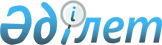 Об утверждении критериев оценки степени риска и форм проверочных листов в области защиты прав ребенка
					
			Утративший силу
			
			
		
					Приказ Министра образования и науки Республики Казахстан от 17 октября 2013 года № 421. Зарегистрирован в Министерстве юстиции Республики Казахстан 18 ноября 2013 года № 8908. Утратил силу приказом Министра образования и науки Республики Казахстан от 26 августа 2015 года № 543      Сноска. Утратил силу приказом Министра образования и науки РК от 26.08.2015 № 543.      В соответствии с пунктом 3 статьи 13, пунктом 1 статьи 15 Закона Республики Казахстан от 6 января 2011 года «О государственном контроле и надзоре в Республике Казахстан» ПРИКАЗЫВАЮ:



      1. Утвердить прилагаемые:



      1) критерии оценки степени риска в области защиты прав ребенка согласно приложению 1 к настоящему приказу;



      2) форму проверочного листа в области защиты прав детей-сирот и детей, оставшихся без попечения родителей, в органах управления образованием местных исполнительных органов согласно приложению 2 к настоящему приказу;



      3) форму проверочного листа в области защиты прав детей-сирот и детей, оставшихся без попечения родителей, в организациях для детей-сирот и детей, оставшихся без попечения родителей, согласно приложению 3 к настоящему приказу;



      4) форму проверочного листа в области защиты прав детей в органах управления образованием местных исполнительных органов по обеспечению конституционного права детей на образование (всеобуч), организации питания и подвоза в организациях образования согласно приложению 4 к настоящему приказу;



      5) форму проверочного листа в области защиты прав детей в организациях образования местных исполнительных органов по обеспечению конституционного права детей на образование (всеобуч), организации питания и подвоза в организациях образования согласно приложению 5 к настоящему приказу;



      6) форму проверочного листа в области защиты прав детей в органах управления образованием местных исполнительных органов по организации деятельности Центров адаптации несовершеннолетних согласно приложению 6 к настоящему приказу;



      7) форму проверочного листа в области защиты прав детей в Центрах адаптации несовершеннолетних согласно приложению 7 к настоящему приказу.



      2. Признать утратившим силу приказ и.о. Министра образования и науки Республики Казахстан от 10 августа 2012 года № 364 «Об утверждении критериев оценки степени риска и форм проверочных листов в области защиты прав ребенка» (зарегистрированный в Реестре государственной регистрации нормативных правовых актов Республики Казахстан 6 сентября 2012 года под № 7904, опубликованный в «Казахстанской правде» от 19 сентября 2012 года № 316-317 (27135-27136).



      3. Комитету по охране прав детей (Шер Р.П.) в установленном законодательством порядке:



      1) направить копию настоящего приказа для государственной регистрации в Министерство юстиции Республики Казахстан;



      2) обеспечить официальное опубликование настоящего приказа в средствах массовой информации и размещение его на интернет-ресурсе Министерства образования и науки Республики Казахстан.



      4. Настоящий приказ вводится в действие со дня его первого официального опубликования.      Министр                                    А. Саринжипов

Приложение 1        

к приказу Министра     

образования и науки     

Республики Казахстан    

от 17 октября 2013 года № 421 

Критерии оценки степени риска

в области защиты прав ребенка

      1. Критерии оценки степени риска в области защиты прав детей (далее - Критерии) разработаны для отнесения органов управления образованием и организаций для детей (далее - организации) системы образования, здравоохранения, труда и социальной защиты населения к степеням риска с целью планирования проверок.



      2. В настоящих Критериях используются следующие понятия:



      1) риск - вероятность возникновения условий, препятствующих детям реализовывать свои права жить и воспитываться в семье, получение права на образование, социальную помощь и поддержку, воспитание и всестороннее развитие в организациях для детей; 



      2) субъекты контроля - физические и юридические лица, осуществляющие деятельность по защите прав детей.



      3. Отнесение к степеням риска в области защиты прав ребенка осуществляется на основании критериев для органов управления образованием, согласно приложению к настоящим Критериям, с учетом суммы набранных баллов, указанных в данных критериях.

      При этом организации, осуществляющие деятельность по защите прав детей, распределяются по степеням риска следующим образом, набравшие:

      1) от 0 до 40 баллов относятся к высокой степени риска;

      2) от 41 до 80 к средней степени риска; 

      3) от 81 до 100 к незначительной степени риска.



      4. В случае выявления по внеплановым проверкам нарушений в организациях в зависимости от критериев нарушений данная организация переводится в высокую или среднюю степень риска.



      5. На каждую организацию ведется наблюдательное дело, в котором подшиваются акт о назначении проверки, проверочный лист, необходимые сведения по основным показателям деятельности.

Приложение            

к критериям оценки степени риска

в области защиты прав ребенка 

              Критерии для органов управления образованием

              местных исполнительных органов по защите прав

                   детей-сирот и детей, оставшихся без

                          попечения родителей

              Критерии для организаций для детей-сирот и

              детей, оставшихся без попечения родителей

             Критерии для органов управления образованием

             местных исполнительных органов по обеспечению

              конституционного права детей на образование

               (всеобуч), организации питания и подвоза

                       в организациях образования

           Критерии для органов управления образованием

           местных исполнительных органов по организации

         деятельности Центров адаптации несовершеннолетних

      Критерии для организаций образования по обеспечению

     конституционного права детей на образование (всеобуч),

                    организации питания и подвоза

            Критерии для Центров адаптации несовершеннолетних

Приложение 2        

к приказу Министра     

образования и науки     

Республики Казахстан    

от 17 октября 2013 года № 421

Форма

                            Проверочный лист

              в области защиты прав детей-сирот и детей,

            оставшихся без попечения родителей, в органах

        управления образованием местных исполнительных органов1. Орган, назначивший проверку: _____________________________________

_____________________________________________________________________

2. Наименование субъекта контроля: __________________________________

_____________________________________________________________________

3. Местонахождение организации образования (юридический адрес,

телефон, электронный адрес): ________________________________________

_____________________________________________________________________

4. Индивидуальный идентификационный номер (Бизнес-идентификационный

номер): _____________________________________________________________

5. Акт о назначении проверки: «__» __________ 20__ года № _____Примечание: Н - имеются нарушения

ОН - отсутствуют нарушения

ПН - повторное нарушение

УПП - устранение при повторной проверкеДолжностное лицо:

___________________                         «__» _______ 20__ года

          (Ф.И.О.)Представитель проверяемого субъекта:

___________________                         «__» _______ 20__ года

          (Ф.И.О.)

Приложение 3        

к приказу Министра     

образования и науки     

Республики Казахстан    

от 17 октября 2013 года № 421

Форма

                             Проверочный лист

                в области защиты прав детей-сирот и детей,

           оставшихся без попечения родителей, в организациях

            для детей-сирот и детей, оставшихся без попечения

                                родителей1. Орган, назначивший проверку: _____________________________________

_____________________________________________________________________

2. Наименование субъекта контроля: __________________________________

_____________________________________________________________________

3. Местонахождение организации образования (юридический адрес,

телефон, электронный адрес): ________________________________________

_____________________________________________________________________

4. Индивидуальный идентификационный номер (Бизнес-идентификационный

номер): _____________________________________________________________

5. Акт о назначении проверки: «__» __________ 20__ года № _____Примечание: Н - имеются нарушения

ОН - отсутствуют нарушения

ПН - повторное нарушение

УПП - устранение при повторной проверкеДолжностное лицо:

_____________________                     «__» ________ 20__ года

            (Ф.И.О.)Представитель проверяемого субъекта:

_____________________                     «__» ________ 20__ года

            (Ф.И.О.)

Приложение 4        

к приказу Министра     

образования и науки     

Республики Казахстан    

от 17 октября 2013 года № 421

Форма

                               Проверочный лист

                    в области защиты прав детей в органах

                управления образованием местных исполнительных

                органов по обеспечению конституционного права

                  детей на образование (всеобуч), организации

                 питания и подвоза в организациях образования1. Орган, назначивший проверку: _____________________________________

_____________________________________________________________________

2. Наименование субъекта контроля: __________________________________

_____________________________________________________________________

3. Местонахождение организации образования (юридический адрес,

телефон, электронный адрес): ________________________________________

_____________________________________________________________________

4. Индивидуальный идентификационный номер (Бизнес-идентификационный

номер): _____________________________________________________________

5. Акт о назначении проверки: «__» __________ 20__ года № _____Примечание: Н - имеются нарушения

ОН - отсутствуют нарушения

ПН - повторное нарушение

УПП - устранение при повторной проверкеДолжностное лицо:

_____________________                       «__» ________ 20__ года

            (Ф.И.О.)Представитель проверяемого субъекта:

_____________________                       «__» ________ 20__ года

           (Ф.И.О.) 

Приложение 5        

к приказу Министра     

образования и науки     

Республики Казахстан    

от 17 октября 2013 года № 421

Форма

                               Проверочный лист

                 в области защиты прав детей в организациях

                 образования местных исполнительных органов

                 по обеспечению конституционного права детей

                на образование (всеобуч), организации питания

                      и подвоза в организациях образования1. Орган, назначивший проверку: _____________________________________

_____________________________________________________________________

2. Наименование субъекта контроля: __________________________________

_____________________________________________________________________

3. Местонахождение организации образования (юридический адрес,

телефон, электронный адрес): ________________________________________

_____________________________________________________________________

4. Индивидуальный идентификационный номер (Бизнес-идентификационный

номер): _____________________________________________________________

5. Акт о назначении проверки: «__» __________ 20__ года № _____Примечание: Н - имеются нарушения

ОН - отсутствуют нарушения

ПН - повторное нарушение

УПП - устранение при повторной проверкеДолжностное лицо:

_____________________                       «__» ________ 20__ года

            (Ф.И.О.)Представитель проверяемого субъекта:

_____________________                       «__» ________ 20__ года

            (Ф.И.О.)

Приложение 6        

к приказу Министра     

образования и науки     

Республики Казахстан    

от 17 октября 2013 года № 421

Форма

                             Проверочный лист

                  в области защиты прав детей в органах

             управления образованием местных исполнительных

          органов по организации деятельности Центров адаптации

                             несовершеннолетних1. Орган, назначивший проверку: _____________________________________

_____________________________________________________________________

2. Наименование субъекта контроля: __________________________________

_____________________________________________________________________

3. Местонахождение организации образования (юридический адрес,

телефон, электронный адрес): ________________________________________

_____________________________________________________________________

4. Индивидуальный идентификационный номер (Бизнес-идентификационный

номер): _____________________________________________________________

5. Акт о назначении проверки: «__» __________ 20__ года № _____Примечание: Н - имеются нарушения

ОН - отсутствуют нарушения

ПН - повторное нарушение

УПП - устранение при повторной проверкеДолжностное лицо:

_____________________                       «__» ________ 20__ года

            (Ф.И.О.)Представитель проверяемого субъекта:

_____________________                       «__» ________ 20__ года

            (Ф.И.О.)

Приложение 7        

к приказу Министра     

образования и науки     

Республики Казахстан    

от 17 октября 2013 года № 421

Форма

                              Проверочный лист

                    в области защиты прав детей в Центрах

                         адаптации несовершеннолетних1. Орган, назначивший проверку: _____________________________________

_____________________________________________________________________

2. Наименование субъекта контроля: __________________________________

_____________________________________________________________________

3. Местонахождение организации образования (юридический адрес,

телефон, электронный адрес): ________________________________________

_____________________________________________________________________

4. Индивидуальный идентификационный номер (Бизнес-идентификационный

номер): _____________________________________________________________

5. Акт о назначении проверки: «__» __________ 20__ года № _____Примечание: Н - имеются нарушения

ОН - отсутствуют нарушения

ПН - повторное нарушение

УПП - устранение при повторной проверкеДолжностное лицо:

_____________________                         «__» ________ 20__ года

            (Ф.И.О.)Представитель проверяемого субъекта:

_____________________                         «__» ________ 20__ года

            (Ф.И.О.)
					© 2012. РГП на ПХВ «Институт законодательства и правовой информации Республики Казахстан» Министерства юстиции Республики Казахстан
				№Наименование критерия для оценки рисковДоля от общего показателя (в баллах)Предельные показатели для определения степени риска1.Организация работы по учету детей-сирот и детей, оставшихся без попечения родителей (первичный, региональный), и их передача на централизованный учет и устройству детей-сирот и детей, оставшихся без попечения родителей (опека, попечительство, патронатное воспитание, усыновление, в организации, осуществляющие функции по защите прав ребенка)20Незначительная степень нарушений - от 14 до 20 баллов

Средняя степень нарушений - от 7 до 13 баллов

Высокая степень нарушений - от 0 до 6 баллов2.Организация работы по обеспечению права детей-сирот и детей, оставшихся без попечения родителей, на алименты, пособия (по потере кормильца, по инвалидности) и другие социальные выплаты (пособие опекунам или попечителям, денежные средства на ребенка, переданного на патронатное воспитание), причитающиеся ребенку20Незначительная степень нарушений - от 14 до 20 баллов

Средняя степень нарушений - от 7 до 13 баллов

Высокая степень нарушений - от 0 до 6 баллов3.Организация работы по обеспечению прав на жилище детей-сирот и детей, оставшихся без попечения родителей (обеспечение сохранности жилища детей-сирот, детей, оставшихся без попечения родителей, в том числе, осуществление контроля за деятельностью законных представителей детей-сирот и детей, оставшихся без попечения родителей, в части постановки детей данной категории на учет для получения жилища из государственного жилищного фонда)20Незначительная степень нарушений - от 14 до 20 баллов

Средняя степень нарушений - от 7 до 13 баллов

Высокая степень нарушений - от 0 до 6 баллов4.Оказание содействия в организации работы по трудоустройству детей-сирот и детей, оставшихся без попечения родителей20Незначительная степень нарушений - от 14 до 20 баллов

Средняя степень нарушений - от 7 до 13 баллов

Высокая степень нарушений - от 0 до 6 баллов5.Организация работы по осуществлению контроля за выполнением возложенных на законных представителей детей-сирот и детей, оставшихся без попечения родителей, по их содержанию, воспитанию и образованию20Незначительная степень нарушений - от 14 до 20 баллов

Средняя степень нарушений - от 7 до 13 баллов

Высокая степень нарушений - от 0 до 6 баллов№Наименование критерия для оценки рисковДоля от общего показателя (в баллах)Предельные показатели для определения степени риска1.Обеспечение условий для содержания и воспитания воспитанников организаций, осуществляющих функции по защите прав ребенка20Незначительная степень нарушений - от 14 до 20 баллов

Средняя степень нарушений - от 7 до 13 баллов

Высокая степень нарушений - от 0 до 6 баллов2.Обеспечение права воспитанников на алименты, пособия (по потере кормильца, по инвалидности) и другие социальные выплаты20Незначительная степень нарушений - от 14 до 20 баллов

Средняя степень нарушений - от 7 до 13 баллов

Высокая степень нарушений - от 0 до 6 баллов3.Организация работы по трудоустройству воспитанников20Незначительная степень нарушений - от 14 до 20 баллов

Средняя степень нарушений - от 7 до 13 баллов

Высокая степень нарушений - от 0 до 6 баллов4.Организация работы по обеспечению прав на жилище воспитанников (обеспечение сохранности жилища, постановка на учет для получения жилища из государственного жилищного фонда, инициирование исков и другое)20Незначительная степень нарушений - от 14 до 20 баллов

Средняя степень нарушений - от 7 до 13 баллов

Высокая степень нарушений - от 0 до 6 баллов5.Медицинское обслуживание, проведение профилактических мероприятий20Незначительная степень нарушений - от 14 до 20 баллов

Средняя степень нарушений - от 7 до 13 баллов

Высокая степень нарушений - от 0 до 6 баллов№Наименование критерия для оценки рисковДоля от общего показателя (в баллах)Предельные показатели для определения степени риска1.Обеспечение получения гражданами бесплатного предшкольного и среднего образования (предшкольного, начального, основного среднего и общего среднего) путем предоставления мест в школах-интернатах, пришкольных интернатах или ежедневного бесплатного подвоза до близлежащих общеобразовательных школ и обратно, исходя из экономической целесообразности и согласия родителей детей, проживающих в сельских населенных пунктах, в которых отсутствуют общеобразовательные учебные заведения25Выполнение требований - 25 баллов 

Недостаточное выполнение требований – 13 баллов

Невыполнение требований - 0 баллов2.Организация учета детей школьного возраста, их обучение до получения ими среднего образования25Выполнение требований - 25 баллов 

Недостаточное выполнение требований – 13 баллов

Невыполнение требований - 0 баллов3.Оказание финансовой и материальной помощи обучающимся из семей, имеющих право на получение государственной адресной социальной помощи, а также из семей, не получающих государственную адресную социальную помощь, в которых среднедушевой доход ниже величины прожиточного минимума, и иным категориям обучающихся и воспитанников25Выполнение требований - 25 баллов 

Недостаточное выполнение требований – 13 баллов

Невыполнение требований - 0 баллов4.Организация бесплатного и льготного питания отдельных категорий обучающихся и воспитанников25Выполнение требований - 25 баллов 

Недостаточное выполнение требований – 13 баллов

Невыполнение требований - 0 баллов№Наименование критерия для оценки рисковДоля от общего показателя (в баллах)Предельные показатели для определения степени риска1.Обеспечение функционирования Центров адаптации несовершеннолетних20Выполнение требований - 20 баллов 

Недостаточное выполнение требований – 10 баллов

Невыполнение требований - 0 баллов2.Создание условий для обеспечения социально-психологической адаптации лицам, находящимся в Центрах адаптации несовершеннолетних20Выполнение требований - 20 баллов 

Недостаточное выполнение требований – 10 баллов

Невыполнение требований - 0 баллов3.Ведение учета несовершеннолетних, находящихся в трудной жизненной ситуации20Выполнение требований - 20 баллов 

Недостаточное выполнение требований – 10 баллов

Невыполнение требований - 0 баллов4.Формирование социальной инфраструктуры для несовершеннолетних, в том числе организаций, осуществляющих функции по защите прав ребенка, и проведение мониторинга их деятельности20Выполнение требований - 20 баллов 

Недостаточное выполнение требований – 10 баллов

Невыполнение требований - 0 баллов5.Организация приема и временного содержания несовершеннолетних в центрах адаптации несовершеннолетних20Выполнение требований - 20 баллов 

Недостаточное выполнение требований – 10 баллов

Невыполнение требований - 0 баллов№Наименование критерия для оценки рисковДоля от общего показателя (в баллах)Предельные показатели для определения степени риска1.Обеспечение получения гражданами бесплатного предшкольного и среднего образования (предшкольного, начального, основного среднего и общего среднего) путем предоставления мест в школах-интернатах, пришкольных интернатах или ежедневного бесплатного подвоза до близлежащих общеобразовательных школ и обратно, исходя из экономической целесообразности и согласия родителей детей, проживающих в сельских населенных пунктах, в которых отсутствуют общеобразовательные учебные заведения25Выполнение требований - 25 баллов 

Недостаточное выполнение требований – 13 баллов

Невыполнение требований - 0 баллов2.Организация учета детей школьного возраста, их обучение до получения ими среднего образования25Выполнение требований - 25 баллов 

Недостаточное выполнение требований – 13 баллов

Невыполнение требований - 0 баллов3.Оказание финансовой и материальной помощи обучающимся из семей, имеющих право на получение государственной адресной социальной помощи, а также из семей, не получающих государственную адресную социальную помощь, в которых среднедушевой доход ниже величины прожиточного минимума, и иным категориям обучающихся и воспитанников25Выполнение требований - 25 баллов 

Недостаточное выполнение требований – 13 баллов

Невыполнение требований - 0 баллов4.Организация бесплатного и льготного питания отдельных категорий обучающихся и воспитанников25Выполнение требований - 25 баллов 

Недостаточное выполнение требований – 13 баллов

Невыполнение требований - 0 баллов№Наименование критерия для оценки рисковДоля от общего показателя (в баллах)Предельные показатели для определения степени риска1.Обеспечение функционирования Центров адаптации несовершеннолетних20Выполнение требований - 20 баллов 

Недостаточное выполнение требований – 10 баллов

Невыполнение требований - 0 баллов2.Создание условий для обеспечения социально-психологической адаптации лицам, находящимся в Центрах адаптации несовершеннолетних20Выполнение требований - 20 баллов 

Недостаточное выполнение требований – 10 баллов

Невыполнение требований - 0 баллов3.Ведение учета несовершеннолетних, находящихся в трудной жизненной ситуации20Выполнение требований - 20 баллов 

Недостаточное выполнение требований – 10 баллов

Невыполнение требований - 0 баллов4.Формирование социальной инфраструктуры для несовершеннолетних, в том числе организаций, осуществляющих функции по защите прав ребенка, и проведение мониторинга их деятельности20Выполнение требований - 20 баллов 

Недостаточное выполнение требований – 10 баллов

Невыполнение требований - 0 баллов5.Организация приема и временного содержания несовершеннолетних в центрах адаптации несовершеннолетних20Выполнение требований - 20 баллов 

Недостаточное выполнение требований – 10 баллов

Невыполнение требований - 0 баллов№Перечень требований к деятельности в области защиты прав ребенкаНОНПНУПП1.Организация работы по учету детей-сирот и детей, оставшихся без попечения родителей (первичный, региональный), и их передача на централизованный учет и устройству детей-сирот и детей, оставшихся без попечения родителей (опека, попечительство, патронатное воспитание, усыновление, в организации, осуществляющие функции по защите прав ребенка)2.Организация работы по обеспечению права детей-сирот и детей, оставшихся без попечения родителей, на алименты, пособия (по потере кормильца, по инвалидности) и другие социальные выплаты (пособие опекунам или попечителям, денежные средства на ребенка, переданного на патронатное воспитание), причитающиеся ребенку3.Организация работы по обеспечению прав на жилище детей-сирот и детей, оставшихся без попечения родителей (обеспечение сохранности жилища детей-сирот, детей, оставшихся без попечения родителей, в том числе, осуществление контроля за деятельностью законных представителей детей-сирот и детей, оставшихся без попечения родителей, в части постановки детей данной категории на учет для получения жилища из государственного жилищного фонда)4.Оказание содействия в организации работы по трудоустройству детей-сирот и детей, оставшихся без попечения родителей5.Организация работы по осуществлению контроля за выполнением возложенных на законных представителей детей-сирот и детей, оставшихся без попечения родителей, по их содержанию, воспитанию и образованию№Перечень требований к деятельности в области защиты прав ребенкаНОНПНУПП1Обеспечение условий для содержания и воспитания воспитанников организаций, осуществляющих функции по защите прав ребенка2.Обеспечение права воспитанников на алименты, пособия (по потере кормильца, по инвалидности) и другие социальные выплаты3.Организация работы по трудоустройству воспитанников4.Организация работы по обеспечению прав на жилище воспитанников (обеспечение сохранности жилища, постановка на учет для получения жилища из государственного жилищного фонда, инициирование исков и другое)5.Медицинское обслуживание, проведение профилактических мероприятий№Перечень требований к деятельности в области защиты прав ребенкаНОНПНУПП1.Обеспечение получения гражданами бесплатного предшкольного и среднего образования (предшкольного, начального, основного среднего и общего среднего) путем предоставления мест в школах-интернатах, пришкольных интернатах или ежедневного бесплатного подвоза до близлежащих общеобразовательных школ и обратно, исходя из экономической целесообразности и согласия родителей детей, проживающих в сельских населенных пунктах, в которых отсутствуют общеобразовательные учебные заведения2.Организация учета детей школьного возраста, их обучение до получения ими среднего образования3.Оказание финансовой и материальной помощи обучающимся из семей, имеющих право на получение государственной адресной социальной помощи, а также из семей, не получающих государственную адресную социальную помощь, в которых среднедушевой доход ниже величины прожиточного минимума, и иным категориям обучающихся и воспитанников4.Организация бесплатного и льготного питания отдельных категорий обучающихся и воспитанников№Перечень требований к деятельности в области защиты прав ребенкаНОНПНУПП1.Обеспечение получения гражданами бесплатного предшкольного и среднего образования (предшкольного, начального, основного среднего и общего среднего) путем предоставления мест в школах-интернатах, пришкольных интернатах или ежедневного бесплатного подвоза до близлежащих общеобразовательных школ и обратно, исходя из экономической целесообразности и согласия родителей детей, проживающих в сельских населенных пунктах, в которых отсутствуют общеобразовательные учебные заведения2.Организация учета детей школьного возраста, их обучение до получения ими среднего образования3.Оказание финансовой и материальной помощи обучающимся из семей, имеющих право на получение государственной адресной социальной помощи, а также из семей, не получающих государственную адресную социальную помощь, в которых среднедушевой доход ниже величины прожиточного минимума, и иным категориям обучающихся и воспитанников4.Организация бесплатного и льготного питания отдельных категорий обучающихся и воспитанников№Перечень требований к деятельности в области защиты прав ребенкаНОНПНУПП1.Обеспечение функционирования Центров адаптации несовершеннолетних2.Обеспечение условия лицам, содержащимся в Центрах адаптации несовершеннолетних3.Ведение учета несовершеннолетних, находящихся в трудной жизненной ситуации4.Формирование социальной инфраструктуры для несовершеннолетних, в том числе организаций, осуществляющих функции по защите прав ребенка, и проведение мониторинга их деятельности5.Организация приема и временного содержания несовершеннолетних в центрах адаптации несовершеннолетних№Перечень требований к деятельности в области защиты прав ребенкаНОНПНУПП1.Обеспечение функционирования Центров адаптации несовершеннолетних2.Обеспечение условия лицам, содержащимся в Центрах адаптации несовершеннолетних3.Ведение учета несовершеннолетних, находящихся в трудной жизненной ситуации4.Формирование социальной инфраструктуры для несовершеннолетних, в том числе организаций, осуществляющих функции по защите прав ребенка, и проведение мониторинга их деятельности5.Организация приема и временного содержания несовершеннолетних в центрах адаптации несовершеннолетних